Об утверждении руководствапо соблюдению обязательныхтребований при осуществлениимуниципального контроля в сфереблагоустройства территории города Когалыма  В соответствии с частью 5 статьи 14 Федерального закона от 31.07.2020 №247-ФЗ «Об обязательных требованиях в Российской Федерации», частью 6 статьи 44 и пунктом 5 части 3 статьи 46 Федерального закона от 31.07.2020 №248-ФЗ «О государственном контроле (надзоре) и муниципальном контроле в Российской Федерации», в целях реализации пункта 1.3 раздела 3 программы профилактики рисков причинения вреда (ущерба) охраняемым законом ценностям при осуществлении муниципального контроля в сфере благоустройства территории города Когалыма на 2023 год, утвержденной постановлением Администрации города Когалыма от 02.12.2022 №2814:Утвердить руководство по соблюдению обязательных требований при осуществлении муниципального контроля в сфере благоустройства территории города Когалыма согласно приложению к настоящему постановлению.2. Опубликовать настоящее постановление и приложение к нему в газете «Когалымский вестник» и разместить на официальном сайте Администрации города Когалыма в информационно-телекоммуникационной сети «Интернет» (www.admkogalym.ru).3. Контроль за выполнением постановления оставляю за собой.Руководство по соблюдению обязательных требований при осуществлении муниципального контроля в сфере благоустройства территории города Когалыма1. Общие положения1.1. Руководство по соблюдению обязательных требований при осуществлении муниципального контроля в сфере благоустройства территории города Когалыма (далее – Руководство) разработано в целях предупреждения нарушений обязательных требований и оказания содействия контролируемым лицам при осуществлении муниципального контроля в сфере благоустройства территории города Когалыма (далее – муниципальный контроль).1.2. Задачей Руководства является информирование контролируемых лиц о способах соблюдения обязательных требований, примерах соблюдения обязательных требований, рекомендациях по принятию контролируемыми лицами конкретных мер для обеспечения соблюдения обязательных требований.1.3. Для целей Руководства используются следующие основные понятия:- контрольный орган – Администрации города Когалыма, в лице структурного подразделения, уполномоченного на осуществление муниципального контроля отдел муниципального контроля Администрации города Когалыма (далее - ОМК);- контролируемые лица – граждане и организации, деятельность, действия или результаты деятельности, которых либо производственные объекты, находящиеся во владении и (или) в пользовании которых, подлежат муниципальному контролю;- обязательные требования – требования, содержащиеся в нормативных правовых актах, регулирующие Правила благоустройства территории города Когалыма, связанные с осуществлением предпринимательской и иной экономической деятельности, оценка соблюдения которых осуществляется в рамках муниципального контроля;- элементы благоустройства территории - декоративные, технические, планировочные, конструктивные устройства, элементы озеленения, различные виды оборудования и оформления, в том числе фасадов зданий, строений, сооружений, малые архитектурные формы, некапитальные нестационарные строения и сооружения, информационные щиты и указатели, применяемые как составные части благоустройства территории города Когалыма; - территория общего пользования - территории, которыми беспрепятственно пользуется неограниченный круг лиц (в том числе площади, улицы, проезды, набережные, скверы, бульвары, береговые полосы водных объектов общего пользования, тротуары, парки); - социально значимые объекты - объекты, используемые для обеспечения деятельности дошкольных образовательных организаций, других образовательных организаций, лечебно-профилактических учреждений, объекты, используемые для организации доврачебной помощи, скорой и неотложной амбулаторно-поликлинической, стационарной медицинской помощи, объекты коммунальной инфраструктуры, относящихся к системам жизнеобеспечения, в том числе объекты водо-, тепло-, газо- и энергоснабжения, водоотведения, очистки сточных вод, обработки, утилизации, обезвреживания и захоронения твердых коммунальных отходов, объекты, предназначенные для освещения территорий города, объекты, предназначенные для благоустройства территорий. 1.4. Предметом муниципального контроля является соблюдение контролируемыми лицами обязательных требований Правил благоустройства территории города Когалыма, в том числе требований к обеспечению доступности для инвалидов объектов социальной, инженерной и транспортной инфраструктур и предоставляемых услуг 1.5. Объектами муниципального контроля являются:1) деятельность, действия (бездействия) контролируемых лиц, в рамках которых должны соблюдаться обязательные требования, в том числе предъявляемые к гражданам и организациям, осуществляющим деятельность, действия (бездействие);2) результаты деятельности контролируемых лиц, в том числе продукция (товары), работы и услуги, к которым предъявляются обязательные требования;3) здания, помещения, сооружения, линейные объекты, территории, включая земельные участки, оборудование, устройства, предметы, малые архитектурные формы, скульптуры,  материалы, транспортные средства, природные и природно-антропогенные объекты и другие объекты, которыми контролируемые лица владеют и (или) пользуются и к которым предъявляются обязательные требования (далее - производственные объекты). 1.6. Руководство применяется контролируемыми лицами на добровольной основе.1.7. Деятельность контролируемых лиц и действия их работников (должностных лиц), осуществляемые в соответствии с Руководством, не могут квалифицироваться как нарушение обязательных требований.2. Пояснения относительно способов соблюдения обязательных требований2.1. В целях стимулирования добросовестного соблюдения обязательных требований, устранения условий, причин и факторов, способных привести к нарушениям обязательных требований и (или) причинению вреда (ущерба) охраняемым законом ценностям, а также создания условий для доведения обязательных требований до контролируемых лиц и повышения информированности о способах их соблюдения контрольным органом осуществляются профилактические мероприятия, в рамках которых реализуются различные виды пояснений относительно способов соблюдения обязательных требований.На официальном сайте контрольного органа в информационно-телекоммуникационной сети «Интернет» (www.admkogalym.ru) размещены:- тексты нормативных правовых актов, регулирующих осуществление муниципального контроля;- сведения об изменениях, внесенных в нормативные правовые акты, регулирующие осуществление муниципального контроля, о сроках и порядке их вступления в силу;- перечень нормативных правовых актов с указанием структурных единиц этих актов, содержащих обязательные требования, оценка соблюдения которых является предметом муниципального контроля, а также информацию о мерах ответственности, применяемых при нарушении обязательных требований;- формы проверочных листов, применяемых при проведении плановых контрольных мероприятий, в рамках осуществления муниципального контроля в городе Когалыме;- настоящее Руководство;- положение об осуществлении муниципального контроля, содержащее перечень индикаторов риска нарушения обязательных требований, порядок отнесения объектов контроля к категориям риска;- перечень объектов контроля;- программа профилактики рисков причинения вреда (ущерба) охраняемым законом ценностям при осуществлении муниципального контроля;- исчерпывающий перечень сведений, которые могут запрашиваться контрольным органом у контролируемого лица;- сведения о способах получения консультаций по вопросам соблюдения обязательных требований;- сведения о порядке досудебного обжалования решений контрольного органа, действий (бездействия) его должностных лиц;- доклад о муниципальном контроле.Кроме того, контрольным органом проводятся профилактические визиты, консультирование по вопросам осуществления муниципального контроля, а также объявляются предостережения о недопустимости нарушений обязательных требований.3. Примеры соблюдения обязательных требований3.1. В целях соблюдения обязательных требований Правил благоустройства территории города Когалыма контролируемым лицом рекомендуется не допускать на территории города Когалыма:3.1.1. Осуществлять вынос электрических проводов за пределы фасадов зданий, многоквартирных домов, строений, сооружений.3.1.2. Размещать, складировать и хранить на объектах благоустройства сырье, материалы (кроме случаев производства строительных работ), оборудование, органические или химические удобрения, тару, упаковку, хранить суда водного транспорта, разукомплектованные транспортные средства и иные механизмы, а также организовывать свалки в тупиках.3.1.3. Загромождать транспортными средствами подъезды к контейнерным площадкам.3.1.4. Загрязнять или засорять места общего пользования путем выброса, сброса, оставления вне мусорных контейнеров (урн, корзин) бумаг, окурков, бутылок и иных предметов.3.1.5. Складировать грунт, смет, снег и лед вне территории принадлежащего собственнику (владельцу) земельного участка, без согласования с Администрацией города Когалыма.3.1.6. Передвигаться на транспортных средствах и ставить их вне зависимости от времени года на территории, занятой травянистыми растениями, за исключением случаев осуществления необходимых работ на данных территориях, с условием обязательного проведения восстановительных работ.4. Рекомендации по принятию контролируемыми лицами конкретных мер для обеспечения соблюдения обязательных требований 4.1. При осуществлении муниципального контроля в сфере благоустройства города Когалыма контролируемым лицам необходимо соблюдать требования положений нормативных правовых актов, оценка соблюдения которых осуществляется в рамках муниципального контроля. 4.2. Меры (мероприятия), обеспечение выполнения которых рекомендуется в целях сохранности предметов и объектов благоустройства общего пользования города Когалыма приведены в таблице 1.Таблица 1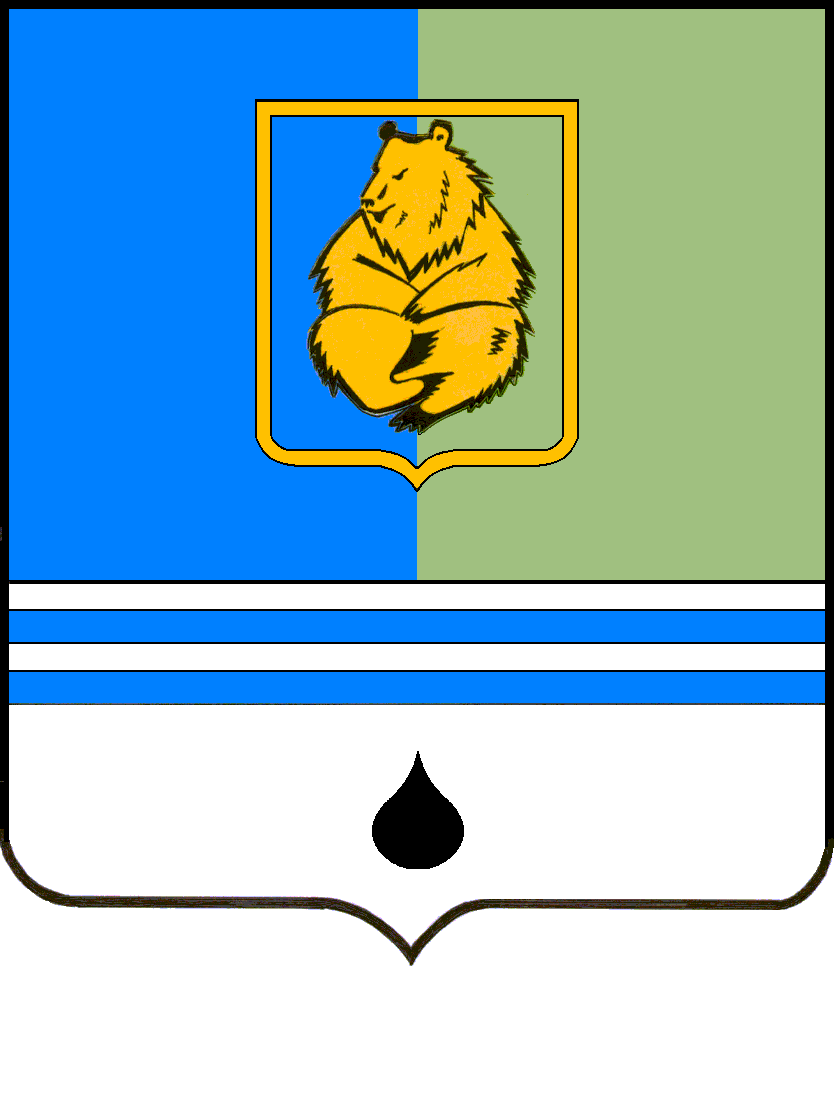 ПОСТАНОВЛЕНИЕАДМИНИСТРАЦИИ ГОРОДА КОГАЛЫМАХанты-Мансийского автономного округа - ЮгрыПОСТАНОВЛЕНИЕАДМИНИСТРАЦИИ ГОРОДА КОГАЛЫМАХанты-Мансийского автономного округа - ЮгрыПОСТАНОВЛЕНИЕАДМИНИСТРАЦИИ ГОРОДА КОГАЛЫМАХанты-Мансийского автономного округа - ЮгрыПОСТАНОВЛЕНИЕАДМИНИСТРАЦИИ ГОРОДА КОГАЛЫМАХанты-Мансийского автономного округа - Югрыот [Дата документа]от [Дата документа]№ [Номер документа]№ [Номер документа]ДОКУМЕНТ ПОДПИСАН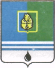 ЭЛЕКТРОННОЙ ПОДПИСЬЮСертификат  [Номер сертификата 1]Владелец [Владелец сертификата 1]Действителен с [ДатаС 1] по [ДатаПо 1]Приложение к постановлению Администрациигорода КогалымаПриложение к постановлению Администрациигорода Когалымаот [Дата документа] № [Номер документа]№ п/пОбязательное требованиеПоложение нормативного правового акта1Принять решение общим собранием собственников помещений МКД о порядке пользования общим имуществом и в частности, фасадом здания для размещений проводов и розеток.Пункт 1 статья 44 «Жилищный кодекс Российской Федерации» от 29.12.2004 № 188-ФЗ 2Обеспечить беспрепятственное продвижение уборочной и специальной техники жилищно-коммунального хозяйства при проведении работ по уборке, благоустройству и исполнения иных обязанностей.Подпункт 16.7 пункт 16 статья 4 Правил благоустройства территории города Когалыма, утвержденных Решением Думы города Когалыма от 20.06.2018 №204-ГД3Обеспечить свободный допуск и подъезд специальной техники для обслуживания контейнерных площадок.Пункт 16.15 статья 4 Правил благоустройства территории города Когалыма, утвержденных Решением Думы города Когалыма от 20.06.2018 №204-ГД.4Не допускать загрязнение либо засорение территории общего пользования муниципального образования автономного округа путем выброса, сброса, оставления вне мусорных контейнеров (урн, корзин) бумаг, окурков, бутылок и иных предметов.Пункт 16.17 статья 4 Правил благоустройства территории города Когалыма, утвержденных Решением Думы города Когалыма от 20.06.2018 №204-ГД.5Не допускать складирование снега и ледяных образований вне территории принадлежащей собственнику земельного участка, без согласования с Администрацией города Когалыма. Провести работы по очистке и вывозу снега и ледяных образований.Пункта 2 статья 12 Правил благоустройства территории города Когалыма, утвержденных Решением Думы города Когалыма от 20.06.2018 №204-ГД.6Не допускать размещение на территории, занятый травянистыми растениями, транспортные средства.Подпункт 19.3 пункт 19 статья 23 Правил благоустройства территории города Когалыма, утвержденных Решением Думы города Когалыма от 20.06.2018 №204-ГД.